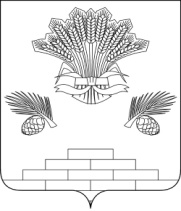 АДМИНИСТРАЦИЯ ЯШКИНСКОГО МУНИЦИПАЛЬНОГО РАЙОНАПОСТАНОВЛЕНИЕот «19» ноября 2018г. № 635-ппгт ЯшкиноОб исключении жилого помещения специализированного жилищного фонда Яшкинского муниципального района для детей-сирот и детей, оставшихся без попечения родителей, лиц из числа детей-сирот и детей, оставшихся без попечения родителей и включении в  жилищный фонд социального использования Яшкинского муниципального районаВ соответствии со статьей 209 Гражданского кодекса Российской Федерации, 92 Жилищного кодекса Российской Федерации, руководствуясь Федеральным законом от 21.12.1996 № 159-ФЗ «О дополнительных гарантиях по социальной поддержке детей-сирот и детей, оставшихся без попечения родителей», Федеральным законом от 06.10.2003 № 131-ФЗ «Об общих принципах организации местного самоуправления в Российской Федерации», Уставом Яшкинского муниципального района, администрация Яшкинского муниципального района постановляет:1. Исключить из специализированного жилищного фонда Яшкинского муниципального района для детей-сирот и детей, оставшихся без попечения родителей, лиц из числа детей-сирот и детей, оставшихся без попечения родителей жилое помещение (квартиру), расположенную по адресу: Кемеровская область, пгт. Яшкино, ул. Строительная, д. 9, кв. 5.2. Включить в жилищный фонд социального использования Яшкинского муниципального района жилого помещение (квартиру), указанную в пункте 1 настоящего постановления.3. Предоставить жилое помещение (квартиру), указанную в пункте 1 настоящего постановления по договору социального найма Карсакову Петру Юрьевичу, 07.08.1994 года рождения. 4. Контроль за исполнением настоящего постановления возложить на первого заместителя главы Яшкинского муниципального района А.Е. Дружинкина.5. Настоящее постановление вступает в силу с момента подписания и распространяет свое действие на правоотношения, возникшие с 08.10.2018.И.п. главы Яшкинскогомуниципального района                                                             А.Е. Дружинкин